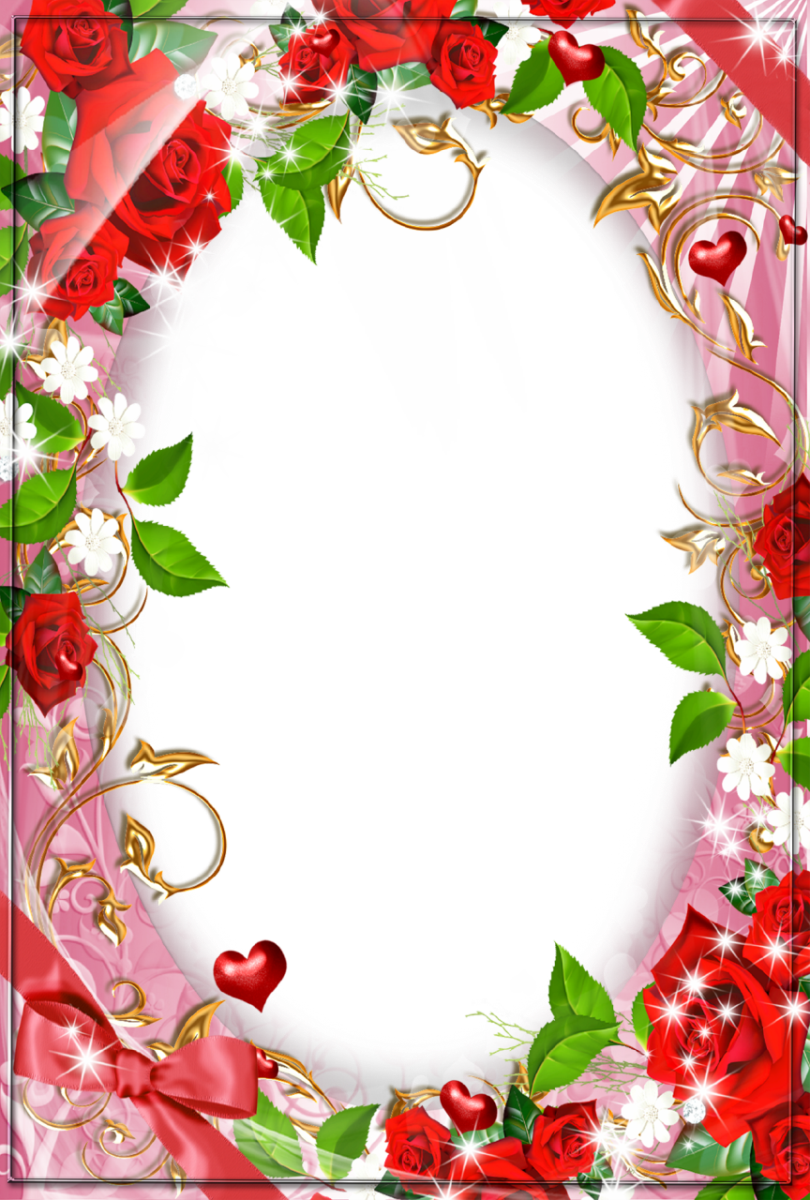    МБУ «Комплексный центр                  социального обслуживания населения Валуйского городского округа»   поздравляет именинников,                получающих социальные услуги на дому,с Юбилейной датойсо дня  рождения!                    С чудесной датой! С Юбилеем!                 Пусть станет от душевных слов,                       От поздравлений и цветов                   На сердце радостней, светлее…                          От всей души желаем в Юбилей                          Здоровья, вдохновенья, оптимизма,            Любви родных, внимания друзей,      Счастливой, интересной, яркой жизни!Поздравляем в августе                         с Юбилейной датой                            со дня  рождения!С 90-летием:                        Демченко ЛидиюМихайловну                                                           (11.08.1930 г.)                                       Сопину Анну Яковлевну (14.08.1930 г.)С 85-летием: И          Рыкову Раису Кирилловну(27.08.1935 г.)                 Высоцких Наталью Пантелеевну                                (09.08.1935 г.)С 80-летием:            Шарову Наталью Терентьевну (27.08.1940 г.)                     Киселеву Людмилу Митрофановну                                                            (27.08.1940 г.)                  Манину Раису Ивановну (06.08.1940 г.) С 75- летием:                                                     КузнецовуАнну Михайловну                                            (16.08.1945 г.)                г.)